1– دو تا از نشانه های نیکو کاران در قرآن ........و........ می باشد.------------------------------------------------------------------------------------------۲ـ مناسب ترین رفتار قرآنی با دوستی که با شما بد رفتاری کرده است کدامیک از موارد زیر است؟------------------------------------------------------------------------------------------3ـ اقتدا کردن یعنی ........................------------------------------------------------------------------------------------------4ـ شکل مقابل کدامیک از موارد زیر را نشان می دهد.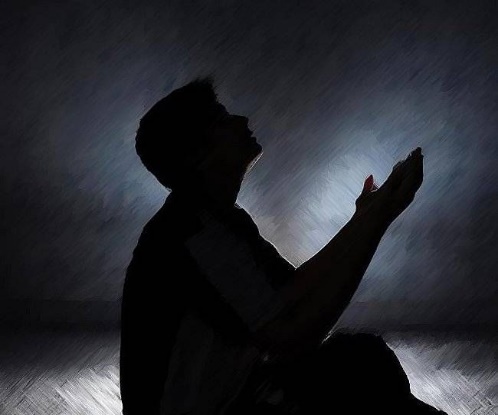 ------------------------------------------------------------------------------------------5- در گرفتار ی کدام دعا مناسب تر است؟------------------------------------------------------------------------------------------6- کعبه قبله مسلمین در کدامیک از مسجد های زیر قرار دارد؟7- در مسجد می توانیم کار های زیر را انجام دهیم...الف) ...........................................................                  ب) ...........................................................                  ج) ..............................................................                    د) ...........................................................                    ------------------------------------------------------------------------------------------8- زکات میدهیم که........الف) ...........................................................                  ب) ...........................................................                  ------------------------------------------------------------------------------------------9- خدا مهربان است چون ......................------------------------------------------------------------------------------------------۱۰ـ در داستان کودکی حضرت موسی و به آب انداختن او دو تا از نشانه های توجه و محافظت خداوند به موسی (ع) را بنویسید.------------------------------------------------------------------------------------------۱۱ـ آسیه یکی از بهترین زنان دنیا است چون........................------------------------------------------------------------------------------------------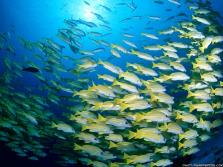 ۱۲ـ در اعماق دریا چه کسی به ماهی ها امید میدهد؟ ------------------------------------------------------------------------------------------۱۳ـ چرا خداوند ثواب نماز جماعت را بیشتر از نماز فرادی قرار داده است چون ........................الف  ............................ب   ............................۱۴ـ نماز آیات میخوانیم تا ............................................------------------------------------------------------------------------------------------۱۵ ـ اگر پدر و مادر از نیاز های ما خبر نداشتند آنگاه  ............................الف  ............................ب   ............................------------------------------------------------------------------------------------------۱۶ـ چه کسی به نوزاد شیر خوار یاد داده است  که وقتی گرسنه است گریه کند ؟------------------------------------------------------------------------------------------۱۷ـ روزی چند کبوتر با هم پرواز می کردند. ناگهان از بالا چشم آنها به مقداری دانه روی زمین افتاد. خوشحال شدند و کنار دانه ها نشستند و مشغول خوردن شدند. ناگهان توری روی آنها افتاد و آنها را زندانی کرد. هرچه تلاش کردند نتوانستند پرواز کنند. ناامید شدند و بی حرکت ماندند. یکی از آنها گفت: چرا تلاش نمی کنیم؛ اگر همینطور دست روی دست بگذاریم شکار چی میرسد و همه ما را از بین می برد. بقیه حرف او را قبول کردند و گفتند چه کار کنیم؟ تو از همه‌ی ما دانا تری. او گفت با فرمان من همه با هم پرواز می کنیم. همه این کار را کردند و همراه تور پرواز کردند و............الف) با دو جمله داستان را کامل کنید:ب) دو کار خوب و دو کار بد کبوتران را بنویسید ج) عمل کردن و گوش دادن به حرف های کبوتر دانا یعنی........ د) در کدامیک از عبارت های زیر رفتاری ما نند رفتار کبوتران در مقابل کبوتر دانا وجود دارد؟الف) فرو نشاندن خشم و بخشش خطا کارانب)بخشش خطا کاران و خوشروییج) فرو نشاندن خشم و احترام       د) احترام و خوشروییالف) خوشرویی با اوب) بد رفتاری با اوج) مهربانی با اود) بخشیدن اوالف) از کسی پیروی کردنب) از کسی به طور کامل پیروی کردنج) از کسی گاه گاهی پیروی کردند) از کسی تقلید کردنالف) مالک یوم الدینب) قل هوالله احدج) ربنا علیک توکلناد) و الله یحب المحسنینالف) اهدنا الصراط المستقیمب) ربنا اتنا فی الدنیا حسنهج) ربنا علیک  توکلناد) ایاک نعبد و ایاک نستعینالف) مسجدالاقصیب) مسجد قباج) مسجد النبید) مسجد الحرامالف) حرف شنویی  ب) تقلید کردنج) اقتدا کردن    د) احترام به بزرگترالف) روزه      ب) نماز فرادیج) نماز جماعت            د) زکات